В соответствии с Федеральным законом от 27 июля 2010 г. N 210-ФЗ "Об организации предоставления государственных и муниципальных услуг", Федеральным законом от 6 октября 2003 г. N 131-ФЗ "Об общих принципах организации местного самоуправления в Российской Федерации", Климовского сельского поселения, принятым решением  Собрания депутатов Климовского сельского поселения  от 01 сентября 2016 г. N 15, постановлением администрации Климовского сельского поселения от 14.06.2018 N 23 "О порядке разработки, утверждения и проведения экспертизы административных регламентов предоставления муниципальных услуг и исполнения муниципальных функций", в целях повышения качества предоставления муниципальной услуги администрация Климовского сельского поселения постановляет:
1. Внести изменения в постановление администрации Климовского сельского поселения № 28 от 23.05.2017 следующие изменения:в разделе II:а) подраздел 2.4 дополнить подпунктом 2.4.4 следующего содержания:«2.4.4. Срок исправления технических ошибок, допущенных при предоставлении муниципальной услуги, не должен превышать 3 рабочих дней с момента обнаружения ошибки или получения от заинтересованного лица заявления об ошибке.».б) подраздел 2.6.4. дополнить пунктом 5 следующего содержания:«5) предоставления на бумажном носителе документов и информации, электронные образы которых ранее были заверены в соответствии с пунктом 7.2 части 1 статьи 16 Федерального закона«Об организации предоставления государственных и муниципальных услуг», за исключением случаев, если нанесение отметок на такие документы либо их изъятие является необходимым условием предоставления муниципальной услуги, и иных случаев, установленных федеральными законами.».в разделе Ш:а) абзац 13 подраздела 3.3 изложить в следующей редакции:«Срок направления межведомственного запроса в соответствующий орган (организацию) не должен превышать 3 рабочих  дней с момента приема и регистрации заявления и документов, необходимых для предоставления муниципальной услуги.».б) абзац 5 подраздела 3.4 признать утратившим силув разделе V:а) подраздел 5.2 дополнить абзацами следующего содержания:«нарушение срока или порядка выдачи документов по результатам предоставления муниципальной услуги;приостановление предоставления муниципальной услуги, если основания приостановления не предусмотрены федеральными законами и принятыми в соответствии с ними иными нормативными правовыми актами Российской Федерации, законами и иными нормативными правовыми актами Чувашской Республики, муниципальными нормативными правовыми актами;требование у заявителя при предоставлении муниципальной услуги документов или информации, отсутствие и (или) недостоверность которых не указывались при первоначальном отказе в приеме документов, необходимых для предоставления муниципальной услуги, либо в предоставлении муниципальной услуги, за исключением случаев, предусмотренных подпунктами "а - г" пункта 4 подраздела 2.6.4 раздела II настоящего Административного регламента.2. Настоящее постановление вступает в силу после его официального опубликования.      Глава Климовского сельского поселения                                                    В.Н. ПавловЧĂВАШ РЕСПУБЛИКИЙĚПРЕÇ РАЙОНĚ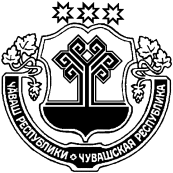 ЧУВАШСКАЯ РЕСПУБЛИКАИБРЕСИНСКИЙ РАЙОНКĔЛĔМКАССИ ЯЛ ПОСЕЛЕНИЙĚН АДМИНИСТРАЦИĚЙЫШĂНУ31.03.2021 ç.  9 №Кěлěмкасси ялěАДМИНИСТРАЦИЯ КЛИМОВСКОГО СЕЛЬСКОГО ПОСЕЛЕНИЯПОСТАНОВЛЕНИЕ31.03.2021 г.  № 9село Климово	О внесении изменений в постановление администрации Климовского сельского поселения  №28 от 23.05.2017 «Об утверждении административного регламента по предоставлению муниципальной услуги "Выдача, продление ордера-разрешения на производство земляных работ"